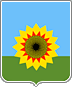 АДМИНИСТРАЦИЯМУНИЦИПАЛЬНОГО РАЙОНА БОГАТОВСКИЙСАМАРСКОЙ ОБЛАСТИПОСТАНОВЛЕНИЕот 22.11.2019г. N 1075О выдаче разрешения на использование земель или земельного участка, государственная собственность на которые не разграничена, без предоставления земельного участка и установления сервитута.	Рассмотрев заявление Кириллова К.В. от 18.11.2019 г., входящий номер 2645, о выдаче разрешения на использование земель или земельного участка, государственная собственность на которые не разграничена, без предоставления земельного участка и установления сервитута, в соответствии с подпунктом 2 пункта 1 статьи 39.33 и подпунктом 3 пункта 1 статьи 39.36  Земельного кодекса Российской Федерации, пунктом 11 Перечня видов объектов, размещение которых может осуществляться на землях или земельных участках, находящихся в государственной или муниципальной собственности, без предоставления земельных участков и установления сервитутов,  утвержденного Постановлением Правительства РФ от 03.12.2014г. № 1300,  Правилами выдачи разрешения на использование земель или земельного участка, находящихся в государственной или муниципальной собственности, утвержденными постановлением Правительства Российской Федерации от 27.11.2014 № 1244, Подпунктом 12, пункта 5, Порядка и условий размещения объектов, виды которых определены постановлением Правительства Российской Федерации и размещение которых может осуществлятся на землях или земельных участках, находящихся в государственной или муниципальной собственности, без предоставления земельных участков и установления сервитутов,  утвержденных Постановлением Правительства Самарской области от 17 октября 2018 г. N 595, Административным регламентом Администрации муниципального района Богатовский Самарской области по предоставлению муниципальной услуги «Выдача разрешений на использование земель или земельных участков, государственная собственность на которые не разграничена, без предоставления земельных участков и установления сервитута», ПОСТАНОВЛЯЕТ:Выдать Кириллову Кириллу Владимировичу, имеющему место нахождения: Самарская область, Большечерниговский р-он, с. Украинка, ул. Молодежная, д. 26, кв. 1, разрешение на использование земель или земельного участка, государственная собственность на которые не разграничена, без предоставлении земельного участка и установления сервитута (приложение № 1 к настоящему постановлению). Установить, что лицо, указанное в пункте 1 настоящего постановления, в соответствии со статьей 39.35 Земельного кодекса Российской Федерации обязано привести используемые на основании разрешения (приложение к настоящему постановлению) земли или земельный участок в состояние, пригодное для их использования в соответствии с разрешенным использованием, а также выполнить необходимые работы по их рекультивации в случае, если использование земель или земельного участка на основании разрешения привело к порче либо уничтожению плодородного слоя почвы в границах используемых земель или земельного участка. Действие разрешения (приложение № 1 к настоящему постановлению) прекращается со дня предоставления земельного участка гражданину или юридическому лицу. Уведомление о прекращении действия разрешения направляется (вручается) лицу, указанному в пункте 1 настоящего постановления, не позднее трех дней со дня принятия решения о предоставлении земельного участка  гражданину или юридическому лицу по адресу и способом, указанным в заявлении о выдаче разрешения на использование земель или земельного участка, государственная собственность на которые не разграничена, без предоставления земельного участка и установления сервитута, по результатам рассмотрения которого принято настоящее постановление. 4.	Настоящее постановление подлежит опубликованию в районной газете «Красное знамя» и размещению на официальном сайте администрации муниципального района Богатовский в течение трех дней со дня издания.5. 	Настоящее постановление вступает в силу с даты подписания.Главамуниципального района Богатовский Самарской области                                                                             В.В. ТуркинСальников      2-27-40Приложение 1 к постановлению  администрации муниципального района Богатовский Самарской области «О выдаче разрешения на использованиеземель или земельного участка, государственная собственность на которые не разграничена, без предоставления земельного участка и установления сервитута»                                                                                                                                          от 22.11.2019г.. № 1075Кому: Кириллову Кириллу ВладимировичуСамарская область, Большечерниговский р-он, с. Украинка, ул. Молодежная, д. 26, кв. 1наименование и почтовый адресполучателя государственной услуги(для юридических лиц)РАЗРЕШЕНИЕ на использование земель или земельного участка, государственная собственность на которые не разграничена, без предоставления земельного участка и установления сервитута № 63-13-10-2019Администрация муниципального района Богатовский Самарской области,  (наименование уполномоченного органа в творительном падеже)руководствуясь статьями 39.33-39.36 Земельного кодекса Российской Федерации, разрешает использовать земельный участок, имеющий кадастровый номер  –                        (в случае если разрешается использование всего земельного участка)земли согласно следующим координатам характерных точек границ территории (с использованием системы координат, применяемой при ведении государственного кадастра недвижимости) _________________,(в случае если разрешается использование земель или части земельного участка)- земельного участка, площадью  3014 кв.м., согласно следующим координатам характерных точек границ территории (с использованием системы координат, применяемой при ведении государственного кадастра недвижимости), местоположение: Российская Федерация, Самарская область, Богатовский районгосударственная собственность на который (которые) не разграничена, без предоставления земельного участка и установления сервитута для линий связи, линейно-кабельных сооружений связи и иных сооружений связи, для размещения которых не требуется разрешения на строительство - «ВЛ-6 кВ от ВЛ-6 кВ Ф-4 ПС 35/6 кВ «Промысловая» и установка системы учета электроэнергии ПКУ-6, КТП 63/6/0,4 кВ» на территории муниципального района Богатовский Самарской области. (цель использования земель или земельного участка) на срок с 22.11.2019 г. по 31. 12. 2019 г. Главамуниципального района Богатовский Самарской области                                                                                       В.В. Туркин« 22 » ноября  2019г. 				М.П.№точкиXY№точкиXY1350 797.892 244 364.8211350 661.312 244 292.092350 780.242 244 368.8612350 661.312 244 293.093350 711.482 244 385.7513350 664.102 244 340.904350 687.872 244 388.4714350 666.992 244 358.805350 673.642 244 384.4815350 671.562 244 369.576350 664.662 244 373.8016350 678.172 244 377.447350 659.252 244 361.0317350 688.522 244 380.348350 656.142 244 341.7718350 710.062 244 377.869350 652.732 244 281.6219350 778.392 244 361.0810350 660.792 244 282.4820350 801.032 244 355.90